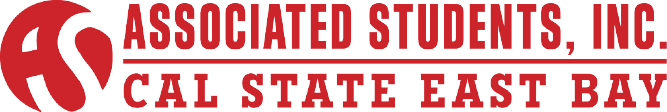 ASI Board of Directors Special Meeting AgendaMarie Alexandra R. Ibarra, Executive Vice President/Chief-of-Staff1:00 P.M to 2:00 P.M.  Wednesday, November 19, 2014Room 307ABC, 3rd Floor, Old UU Building Conferencing Instructions:Dial in the access telephone number 888-935-1819Enter participant pass code 5084625 followed by # signCALL TO ORDERROLL CALLACTION ITEM - Approval of the AgendaACTION ITEM -Approval of the November 5, 2014 Minutes                                         -Revision of October 15, 2014 Minutes                                    PUBLIC COMMENT – Public Comment is intended as a time for any member of the public to address the board on any issues affecting ASI and/or the California State University, East Bay.
INFORMATION ITEM  - CIC Updates, David Lopez - Director of Programming DISCUSSION ITEM  - By-LawsINFORMATION ITEM – Interim Executive DirectorROUND TABLE REMARKS
 ADJOURNMENT